Р А С П О Р Я Ж Е Н И Еот 01.07.2022  № 1446-рг. МайкопО предоставлении разрешения на отклонение от предельных параметров разрешенного строительства объекта капитального строительства на земельном участке с кадастровым номером 01:08:1212004:1195 по ул. Огненного десанта п. СеверногоЗемельный участок с кадастровым номером 01:08:1212004:1195, площадью 277 кв. м, по ул. Огненного десанта п. Северного, принадлежит на праве собственности гражданину Кубашичеву Анзору Шумафовичу, что подтверждено выпиской из Единого государственного реестра недвижимости об основных характеристиках и зарегистрированных правах на объект недвижимости от 12 апреля 2022 г. №КУВИ-001/2022-54462646.Гражданин Кубашичев А.Ш. обратился в Комиссию по подготовке проекта Правил землепользования и застройки муниципального образования «Город Майкоп» (далее – Комиссия) с заявлением о предоставлении разрешения на отклонение от предельных параметров разрешенного строительства объектов капитального строительства – для строительства дома блокированной застройки на земельном участке с кадастровым номером 01:08:1212004:1195 по ул. Огненного десанта                 п. Северного с увеличением площади застройки до 50%.Согласно Правилам землепользования и застройки муниципального образования «Город Майкоп», утвержденным Решением Совета народных депутатов муниципального образования «Город Майкоп» от 28.10.2011 №377-рс, земельный участок с кадастровым номером 01:08:1212004:1195  по ул. Огненного десанта п. Северного находится в зоне застройки индивидуальными жилыми домами с содержанием домашнего скота и птицы (Ж-1Б). В соответствии с Градостроительным кодексом Российской Федерации проведены публичные слушания по проекту распоряжения Администрации муниципального образования «Город Майкоп» «О предоставлении разрешения на отклонение от предельных параметров разрешенного строительства объекта капитального строительства на земельном участке с кадастровым номером 01:08:1212004:1195 по                     ул. Огненного десанта п. Северного» (заключение о результатах публичных слушаний опубликовано в газете «Майкопские новости» от 31 мая 2022 г. №58).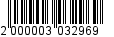 Комиссией принято решение рекомендовать Главе муниципального образования «Город Майкоп» предоставить гражданину Кубашичеву А.Ш.  разрешение на отклонение от предельных параметров разрешенного строительства объекта капитального строительства на земельном участке с кадастровым номером 01:08:1212004:1195 по ул. Огненного десанта                   п. Северного (протокол заседания Комиссии от 23 июня 2022 г. №134).В соответствии со статьей 40 Градостроительного кодекса Российской Федерации, Уставом муниципального образования «Город Майкоп»:1. Предоставить Кубашичеву Анзору Шумафовичу разрешение на отклонение от предельных параметров разрешенного строительства объектов капитального строительства – для строительства дома блокированной застройки на земельном участке с кадастровым номером 01:08:1212004:1195 по ул. Огненного десанта п. Северного с увеличением площади застройки до 50%.2. Управлению архитектуры и градостроительства муниципального образования «Город Майкоп» внести соответствующее изменение в государственную информационную систему обеспечения градостроительной деятельности муниципального образования «Город Майкоп».3. Опубликовать настоящее распоряжение в газете «Майкопские новости» и разместить на официальном сайте Администрации муниципального образования «Город Майкоп».	4. Распоряжение «О предоставлении разрешения на отклонение от предельных параметров разрешенного строительства объекта капитального строительства на земельном участке с кадастровым номером 01:08:1212004:1195 по ул. Огненного десанта п. Северного» вступает в силу со дня его официального опубликования.Глава муниципального образования«Город Майкоп»                                                                      Г.А. МитрофановАдминистрация муниципального 
образования «Город Майкоп»Республики Адыгея 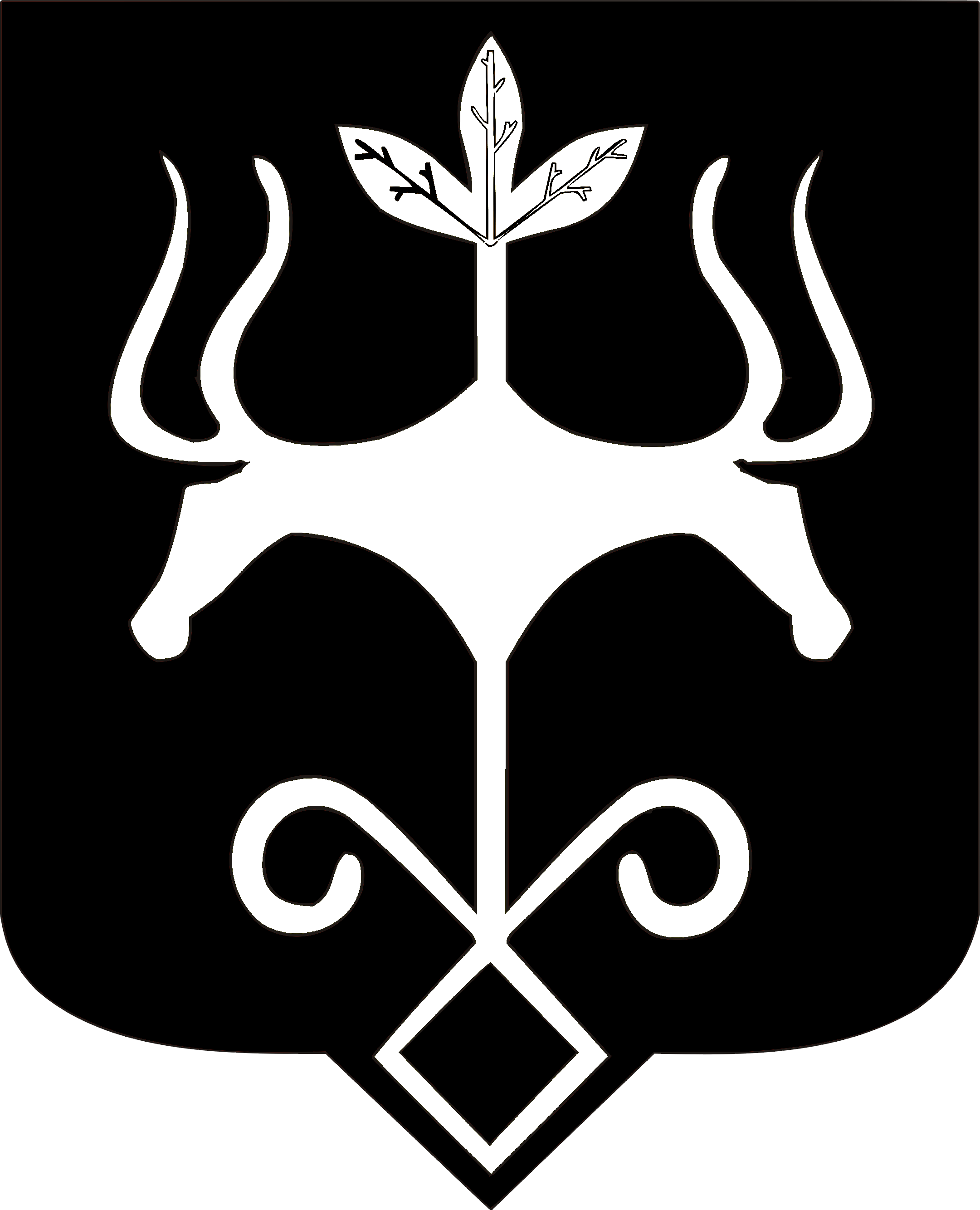 Адыгэ Республикэммуниципальнэ образованиеу 
«Къалэу Мыекъуапэ» и Администрацие